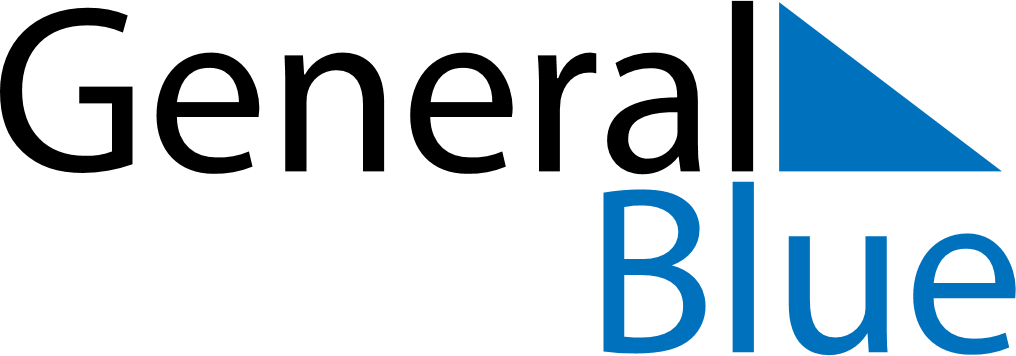 July 2024July 2024July 2024July 2024July 2024July 2024Landete, Castille-La Mancha, SpainLandete, Castille-La Mancha, SpainLandete, Castille-La Mancha, SpainLandete, Castille-La Mancha, SpainLandete, Castille-La Mancha, SpainLandete, Castille-La Mancha, SpainSunday Monday Tuesday Wednesday Thursday Friday Saturday 1 2 3 4 5 6 Sunrise: 6:40 AM Sunset: 9:37 PM Daylight: 14 hours and 57 minutes. Sunrise: 6:41 AM Sunset: 9:37 PM Daylight: 14 hours and 56 minutes. Sunrise: 6:41 AM Sunset: 9:37 PM Daylight: 14 hours and 55 minutes. Sunrise: 6:42 AM Sunset: 9:37 PM Daylight: 14 hours and 55 minutes. Sunrise: 6:42 AM Sunset: 9:37 PM Daylight: 14 hours and 54 minutes. Sunrise: 6:43 AM Sunset: 9:37 PM Daylight: 14 hours and 53 minutes. 7 8 9 10 11 12 13 Sunrise: 6:44 AM Sunset: 9:36 PM Daylight: 14 hours and 52 minutes. Sunrise: 6:44 AM Sunset: 9:36 PM Daylight: 14 hours and 51 minutes. Sunrise: 6:45 AM Sunset: 9:36 PM Daylight: 14 hours and 50 minutes. Sunrise: 6:46 AM Sunset: 9:35 PM Daylight: 14 hours and 49 minutes. Sunrise: 6:46 AM Sunset: 9:35 PM Daylight: 14 hours and 48 minutes. Sunrise: 6:47 AM Sunset: 9:34 PM Daylight: 14 hours and 47 minutes. Sunrise: 6:48 AM Sunset: 9:34 PM Daylight: 14 hours and 46 minutes. 14 15 16 17 18 19 20 Sunrise: 6:48 AM Sunset: 9:33 PM Daylight: 14 hours and 44 minutes. Sunrise: 6:49 AM Sunset: 9:33 PM Daylight: 14 hours and 43 minutes. Sunrise: 6:50 AM Sunset: 9:32 PM Daylight: 14 hours and 42 minutes. Sunrise: 6:51 AM Sunset: 9:32 PM Daylight: 14 hours and 40 minutes. Sunrise: 6:52 AM Sunset: 9:31 PM Daylight: 14 hours and 39 minutes. Sunrise: 6:52 AM Sunset: 9:30 PM Daylight: 14 hours and 37 minutes. Sunrise: 6:53 AM Sunset: 9:30 PM Daylight: 14 hours and 36 minutes. 21 22 23 24 25 26 27 Sunrise: 6:54 AM Sunset: 9:29 PM Daylight: 14 hours and 34 minutes. Sunrise: 6:55 AM Sunset: 9:28 PM Daylight: 14 hours and 33 minutes. Sunrise: 6:56 AM Sunset: 9:27 PM Daylight: 14 hours and 31 minutes. Sunrise: 6:57 AM Sunset: 9:26 PM Daylight: 14 hours and 29 minutes. Sunrise: 6:57 AM Sunset: 9:26 PM Daylight: 14 hours and 28 minutes. Sunrise: 6:58 AM Sunset: 9:25 PM Daylight: 14 hours and 26 minutes. Sunrise: 6:59 AM Sunset: 9:24 PM Daylight: 14 hours and 24 minutes. 28 29 30 31 Sunrise: 7:00 AM Sunset: 9:23 PM Daylight: 14 hours and 22 minutes. Sunrise: 7:01 AM Sunset: 9:22 PM Daylight: 14 hours and 20 minutes. Sunrise: 7:02 AM Sunset: 9:21 PM Daylight: 14 hours and 19 minutes. Sunrise: 7:03 AM Sunset: 9:20 PM Daylight: 14 hours and 17 minutes. 